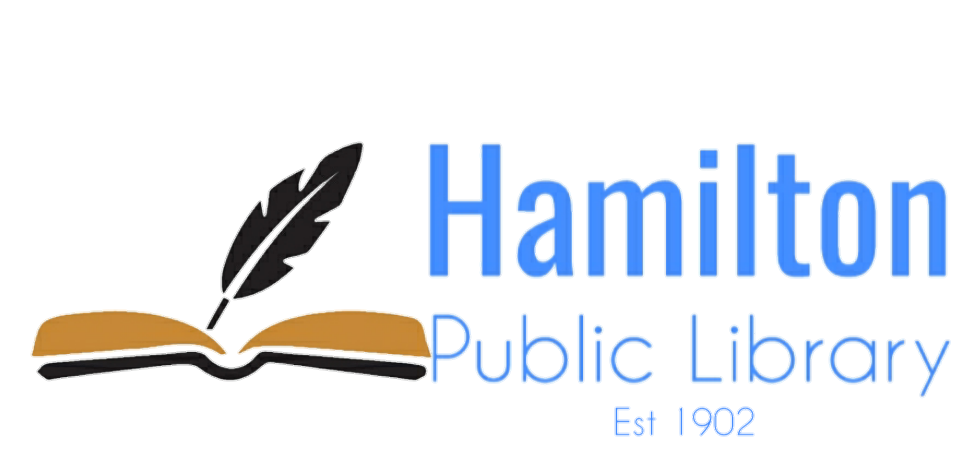 861 Broadway StreetHamilton, IL 62341217-847-2219____________________________________________________________________________Application for Employment____________________________________________________________________________Please print or type answers, sign the back page and return to the library director at the address above. Please answer all questions that apply to the position desired. All answers are confidential.Position Sought: ________________________________       Date: ______________________Full Name: ___________________________________________________________________Address: ____________________________________________________________________Telephone: _______________________     Email: ____________________________________EDUCATION:Special Studies not included above: ___________________________________________________________________________________________________________________________Do you speak or read a foreign language?: _________________________________________Special Interests: Films _____   Reading _____  Travel ______   Discussion Groups _________	Other: _________________________________________________________________What experience do you have with computers: ___________________________________________________________________________________________________________________What office machinery can you operate: ________________________________________________________________________________________________________________________WORK EXPERIENCE: May We Contact Your Present Employer?  Yes_________    No_________Employer Name & Number: ______________________________________________________What periodicals or types of books do you read regularly? ______________________________________________________________________________________________________________________________________________________________________________________Is there anything further you would like to add about your qualifications and interests?____________________________________________________________________________________________________________________________________________________________________________________________________________________________________REFERENCES: (Do NOT include relatives)All potential employees MUST pass a background check prior to being hired. All employment is on an “at will” basis which allows the employment to be terminated at any time by either the employee or the Library at will, with or without cause.I have answered all questions truthfully, to the best of my knowledge:____________________________________________________________________________Signature of Applicant    School Name/LocationDates       Major/Minor  DegreeHigh SchoolCollegeOther Edu.EmployerAddressDatesReason for LeavingNameAddressPhone #Years Known andRelationship